 Об утверждении муниципальной  программы администрации Златоруновского сельсовета «Развитие жилищно-коммунального хозяйства, обеспечение комфортных и безопасных условий жизни на территории Златоруновского сельсовета»  В соответствии с Федеральным законом  от 6 октября 2003 года  №131-ФЗ «Об общих принципах организации местного самоуправления  в Российской Федерации», статьей 179 Бюджетного кодекса  Российской Федерации, постановлением  Администрации   Златоруновского сельсовета   от 24.06.2013 года  № 44 «Об утверждении плана  мероприятий по переходу к программному бюджету в муниципальном образовании  Златоруновский сельсовет, их формировании  и реализации», Уставом Златоруновского сельсовета ПОСТАНОВЛЯЮ:1.Утвердить муниципальную программу администрации Златоруновского сельсовета «Развитие жилищно-коммунального хозяйства, обеспечение комфортных и безопасных условий жизни на территории Златоруновского сельсовета», согласно приложению. 2. Контроль за выполнением постановления  оставляю за собой.          3. Постановление вступает в силу 01.01.2019, но не ранее дня следующего за днем его официального опубликования в специальном выпуске  «Златоруновский вестник».Глава Златоруновского сельсовета                                                                     Д.В. Минин                                                                 Приложение к постановлению                                                                              администрации Златоруновского                                                                                                                         сельсовета от  25.12.2018  № 119ПАСПОРТМуниципальной  программы«Развитие жилищно-коммунального хозяйства, обеспечение комфортных и безопасных условий жизни на территории Златоруновского 2.  Характеристика текущего состояния соответствующей сферы с указанием основных показателей социально-экономического развития муниципального образования Златоруновский сельсовет и анализ социальных, финансово-экономических и прочих рисков реализации программы       Муниципальное образование Златоруновский сельсовет включает в себя  пять  населенных пункта: п. Солбатский, п. Сухая Долина, п. Кутузовка, п. Учум, п. Златоруновск (административный центр).  Численность населения  Златоруновского сельсовета  на 01.11.2018 года – 1652 человек.                                                                                                                         Населенные пункты удалены друг от друга и от центра поселения, имеется значительная протяженность дорог местного и местного и федерального значения. Большинство объектов внешнего благоустройства населенных пунктов, таких как зоны отдыха, уличное освещение, дороги и тротуары  до настоящего времени не обеспечивают комфортных условий для жизни и деятельности населения и нуждаются в ремонте, места захоронения требуют благоустройства. Отрицательные тенденции в динамике изменения уровня благоустройства территорий Златоруновского сельсовета, обусловлены наличием следующих факторов:         - отсутствием в последние годы государственной поддержки мероприятий по развитию и модернизации объектов благоустройства на территории Златоруновского сельсовета в рамках целевых федеральных и региональных программ развития;         - снижением уровня общей культуры населения, выражающимся в отсутствии бережливого отношения к объектам муниципальной собственности, а порой и откровенных актах вандализма.          Существенный уровень благоустройства не отвечает требованиям ГОСТов и иных нормативных актов, что является причиной негативного восприятия жителями сельского поселения.          Программно-целевой подход к решению проблем благоустройства населенных пунктов необходим, так как без стройной комплексной системы благоустройства территории  невозможно добиться каких-либо значимых результатов в обеспечении комфортных условий для жизни, деятельности и отдыха населения. Важна четкая согласованность действий Администрации сельсовета и предприятий, в том числе имеющих на балансе инженерные сети, что позволит исключить случаи раскопки инжирных сетей на вновь отремонтированных объектах и восстановления благоустройства после проведения земельных работ.     Определение перспектив благоустройства муниципального образования позволит добиться сосредоточения средств на решение поставленных задач, а не расходовать средства на текущий ремонт отдельных элементов благоустройств.       В настоящее время на территории муниципального образования Златоруновский сельсовет принимаются меры по улучшению состояния пожарной безопасности учреждений, проведен анализ общего состояния пожарной безопасности учреждений поселения, изданы и направлены в учреждения приказы и инструктивно-методические рекомендации.Производится обучение должностных и ответственных лиц за пожарную безопасность. Сотрудники учреждений обучаются по специально разработанным и утвержденным программам с выездом на места, регулярно проводятся комплексные проверки состояния пожарной безопасности в учреждениях на территории муниципального образования.Характерными недостатками по обеспечению пожарной безопасности учреждений  являются: отсутствие или неисправность систем автоматических пожарных сигнализаций, систем оповещения управления эвакуацией (СОУЭ) людей при пожаре, отсутствие обработки огнезащитным составом деревянных конструкций кровли зданий, установка фотолюминесцентной эвакуационной системы, противодымной  вытяжной вентиляции, приведение эвакуационных путей и выходов в соответствие со СНиП.                          Проблемами территории Златоруновского сельсовета является возникновение пожаров, чрезвычайных ситуаций природного и техногенного характера.                                                                                                                                      За последнее время в результате целенаправленной деятельности органов местного самоуправления Златоруновского сельсовета Златоруновского сельсовета, проведена определенная работа по стабилизации общественно-политической ситуации и решению первоочередных организационно-профилактических задач по противодействию экстремизму, терроризму, чрезвычайным ситуациям повышению степени защищенности муниципального образования Златоруновского сельсовета от возникающих угроз от  чрезвычайных ситуаций, пожаров. Вместе с тем общий уровень защищенности муниципального образования Златоруновского сельсовета, пока не в полной мере адекватен выявленным угрозам безопасности в этих сферах. В рамках полномочий органов местного самоуправления необходимо, совершенствовать функционирование системы обеспечения общественной безопасности и правопорядка на территории муниципального образования Златоруновского сельсовета, вырабатывать меры по усилению борьбы с преступностью, профилактику экстремизма и противодействия терроризму, повысить степень защищенности муниципального образования Златоруновского сельсовета от возникающих угроз природного и техногенного характера, чрезвычайных ситуаций, пожаров.  Значительный уровень износа основных производственных фондов, в том числе транспортных коммуникаций и энергетического оборудования до 60–70%, обусловленный принятием в муниципальную собственность объектов коммунального назначения в ветхом и аварийном состоянии.      Сверхнормативные потери энергоресурсов на всех стадиях от производства до потребления, составляющие до 50%, вследствие эксплуатации устаревшего технологического оборудования с низким коэффициентом полезного действия.Высокая себестоимость производства коммунальных услуг из-за сверхнормативного потребления энергоресурсов, наличия нерационально функционирующих затратных технологических схем и низкого коэффициента использования установленной мощности и, вследствие этого, незначительная инвестиционная привлекательность объектов.Отсутствие очистки питьевой воды и недостаточная степень очистки сточных вод на значительном числе объектов коммунального хозяйства.     Установленное котельное и вспомогательное оборудование в большей части морально устарело. Коэффициент использования установленной мощности котельных составляет не более 59%. Фактические потери тепловой энергии в некоторых коммунальных сетях достигают до 30%. Из общего количества установленных котлов в котельных коммунального комплекса нет автоматизации. Отсутствие на котельных малой мощности водоподготовки ведет к сокращению срока эксплуатации котельного оборудования, отсутствие в котельных оборудования по очистке дымовых газов создает неблагоприятную экологическую обстановку в поселениях сельсовета.     В аварийном состоянии находятся более 30% всех существующих септиков и колодцев, расположенных на территории Златоруновского сельсовета.В настоящее время из более . сетей теплоснабжения, водоснабжения  требуют замены: тепловые сети -  , сети водоснабжения - . Износ коммунальных систем в среднем составляет порядка 47%, потери ресурсов – 22,4%.     Финансирование из бюджетов всех уровней расходов на капитальный ремонт и модернизацию инженерных систем коммунального комплекса незначительно и составляет в настоящее время порядка 2,9 % от потребности. Приоритетно для бюджетного финансирования на первом этапе были определены мероприятия, от реализации которых достигается наибольший эффект, который в совокупности отражает достижение показателей надежности эксплуатации модернизируемых объектов, снижение эксплуатационных расходов, а также социальной эффективности.                                                                              Продолжение решения проблем в коммунальном комплексе подпрограммными методами обусловлено необходимостью дальнейшей реализации мероприятий по предупреждению и стабилизации ситуаций, которые могут привести к нарушению функционирования систем жизнеобеспечения населения, предотвращения критического уровня износа основных фондов коммунального комплекса, повышения надежности предоставления коммунальных услуг потребителям требуемого объема 
и качества, модернизации коммунальных систем инженерного обеспечения муниципальных образований, эффективного производства и использования энергоресурсов, развития энергоресурсосбережения в коммунальном хозяйстве.                                                                                                               Дальнейшее решение задачи восстановления основных фондов инженерной инфраструктуры коммунального комплекса поселения, соответствует установленным приоритетам социально-экономического развития поселения и, как и прежде, возможно только программными методами, путем проведения комплекса организационных, производственных, социально-экономических и других мероприятий.                                                                                  3. Приоритеты и цели социально-экономического развития в соответствующей сфере, описание основных целей и задач программы, прогноз развития соответствующей сферыЦелями муниципальной программы является: улучшение качества жизни населения; защита жизни и здоровья граждан, их прав и свобод; содержание жилищно-коммунального хозяйства и жилищного фонда в надлежащем состоянии, обеспечение населения качественными жилищно-коммунальными услугами и улучшение  жилищных условий населения.        Задачами муниципальной программы, направленными на достижение целей являются:       1. Развитие и поддержка инициатив жителей населенных пунктов по благоустройству, санитарной очистки придомовых территорий, повышение общего уровня благоустройство территории;      2. Повышение уровня защищенности населения по гражданской обороне, действиям при угрозе и возникновении чрезвычайных ситуаций, выполнению требований пожарной безопасности и защита населения от клещевого энцефалита;      3. Обеспечение качественного предоставления  жилищно-коммунальных услуг и условий проживания населения на территории Златоруновского сельсовета.4. Механизм реализации муниципальной программыРеализация предусмотренных программных мероприятий позволит обеспечить:  повышение качества содержания территории поселения в чистоте и порядке, а так же содержания мест захоронения в надлежащем виде;повышение качества  текущего ремонта и содержание дорог;повышение качества освещённости улиц и дорог в населенных пунктах поселения, снижение нарушений общественного порядка;снижение последствий от чрезвычайных ситуаций, пожаров, терроризма и экстремизма территорий.повышение безопасности территории Златоруновского сельсовета.    снижение уровня износа коммунальной инфраструктуры.снижение уровня износа жилищного фонда.Последовательность выполнение подпрограммных мероприятий  2018-2020 годы.                                                                                                                    Ответственным исполнителем мероприятий программы является администрация Златоруновского сельсовета. Получателем муниципальной услуги мероприятий программы является население территории муниципального образования  Златоруновский сельсовет.5. Прогноз конечных результатов программы, характеризующих целевое состояние (изменение состояния) уровня и качества жизни населения, социальной сферы, экономики, степени реализации других общественно значимых интересов и потребностей в соответствующей сфере на территории Златоруновского сельсовета.Конечный результат реализации мероприятий программы будет оценен на основании сбора и анализа информации о качественных и количественных показателях реализации услуг  населению, в соответствии  с основными целевыми показателями данной программы:                                                                                                                        - доля уровня внешнего благоустройства и санитарного содержания населенных пунктов;    - доля отремонтированных дорог в границах  поселений;                                                                       - объем средств на повышение качества освещенности улиц и дорог в населенных пунктах;  - доля мероприятий по пожарной безопасности и чрезвычайным ситуациям;                                                                                                  - снижение уровня износа коммунальной инфраструктуры.6. Перечень подпрограмм с указанием сроков их реализациии ожидаемых результатов Основные меры правового регулирования в соответствующей сфере, направленные на достижение цели и (или) конечных результатов программы7. Перечень объектов недвижимого имущества муниципальной собственности Златоруновского сельсовета, подлежащих строительству, реконструкции, техническому перевооружению или приобретениюСтроительство, реконструкция, техническое перевооружение или приобретение муниципального имущества данной программой не предусмотрено.8. Ресурсное обеспечение муниципальной  программы Златоруновского сельсовета за счет средств местного бюджета ( с расшифровкой по главным распорядителям средств бюджета, в разрезе подпрограмм, отдельных мероприятий муниципальной  программы Златоруновского сельсовета)          Информация о ресурсном обеспечении муниципальной  программы Златоруновского сельсовета приведена в приложении №1 к муниципальной  программе Златоруновского сельсовета.           Информация об источниках финансирования приведена в приложении №2 к муниципальной программы Златоруновского сельсовета.9. Мероприятиях, направленные на реализацию научной,  научно-технической и инновационной деятельностиРеализация научной, научно-технической и инновационной деятельности в рамках муниципальной программы Златоруновского сельсовета не предусмотрена.10. Мероприятия, реализуемые в рамках государственно-частного партнерства          Реализация мероприятий, в рамках государственно-частного партнерства не предусмотрена.11. Мероприятия, реализуемые за счет средств внебюджетных фондов         Реализация мероприятий, за счет средств внебюджетных фондов не предусмотрена.12. Инвестиционные проекты, исполнение которых полностью или частично осуществляется за счет средств местного бюджета, – информацию о наличии указанных проектов и их основных параметрах         Инвестиционные проекты, исполнение которых полностью или частично осуществляется за счет средств местного бюджета программой не предусмотрены.13. Мероприятия, направленные на развитие сельских территорий, – информацию о наличии таких мероприятий с указанием объемов бюджетных ассигнований на их реализацию         Мероприятия, направленные на развитие сельских территорий:Подпрограмма 1. - Приложение №2 к подпрогорамме№1;Подпрограмма 2. - Приложение №2 к подпрогорамме№2;Подпрограмма 3. - Приложение №2 к подпрогорамме№3;14. Бюджетные ассигнования на оплату муниципальных контрактов на выполнение работ, оказание услуг для обеспечения нужд Златоруновского сельсовета, длительность производственного цикла выполнения, оказания которых превышает срок действия утвержденных лимитов бюджетных обязательств, за исключением муниципальных контрактов, финансируемых за счет бюджетных ассигнований на осуществление бюджетных инвестиций в объекты муниципальной собственности Златоруновского сельсовета, а также муниципальных контрактов на поставки товаров для обеспечения нужд Златоруновского сельсовета на срок, превышающий срок действия утвержденных лимитов бюджетных обязательств, предусматривающих встречные обязательства, не связанные с предметами их исполнения. Бюджетные ассигнования на оплату муниципальных контрактов программой не предусмотрены.Приложение № 2 к паспорту муниципальной программы                                                                                                                         «Развитие жилищно-коммунального хозяйства,                                                                                                                                                                       обеспечение комфортных и безопасных условий жизни                                                                                                                                на территории Златоруновского сельсовета Распределение планируемых расходов за счет средств бюджета по мероприятиям и подпрограммам муниципальной программы 	Приложение № 3 к паспорту   муниципальной программы«Развитие жилищно-коммунального хозяйства, обеспечение комфортных и безопасных условий жизни на территории Златоруновского сельсовета»Ресурсное обеспечение и прогнозная оценка расходов на реализацию целей муниципальной программы Златоруновского сельсовета с учетом источников финансирования, в том числе по уровням бюджетной системы: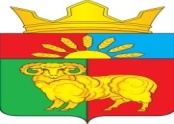 АДМИНИСТРАЦИЯ ЗЛАТОРУНОВСКОГО СЕЛЬСОВЕТАУЖУРСКИЙ РАЙОН КРАСНОЯРСКИЙ КРАЙПОСТАНОВЛЕНИЕ25.12.2018                                     п. Златоруновск                                            № 119 Наименование муниципальной программы«Развитие жилищно-коммунального хозяйства, обеспечение комфортных и безопасных условий жизни на территории Златоруновского сельсовета » Основание для разработки муниципальной программыСтатья 179 Бюджетного Кодекса Российской Федерации, постановление администрации Златоруновского сельсовета №70 от 19.07.2013г. «Об утверждении Порядка принятия решений о разработке муниципальных программ Златоруновского сельсовета, их формировании и реализации», постановление администрации Златоруновского сельсовета  №82 от 01.10.2013 г. «Об утверждении перечня муниципальных программ Златоруновского сельсовета».Ответственный исполнитель муниципальной программыАдминистрация Златоруновского сельсовета Златоруновского сельсовета Красноярского краяСоисполнители муниципальной программы--------Перечень подпрограмм и отдельных мероприятий муниципальной программы1. «Благоустройство территории  и улучшение технического состояния дорог Златоруновского сельсовета»;2. «Обеспечение пожарной безопасности территории, профилактика терроризма, экстремизма и чрезвычайных ситуаций. 3. «Поддержка жилищно-коммунального хозяйства на территории Златоруновского сельсовета». 4. «Энергосбережение и повышение энергетической эффективности на территории Златоруновского сельсовета» Цели муниципальной программы - Улучшение качества жизни населения;                     -  Защита жизни и здоровья граждан, их прав и свобод; - Содержание жилищно-коммунального хозяйства и жилищного фонда в надлежащем состоянии, обеспечение  населения качественными жилищно-коммунальными услугами и улучшение жилищных условий населения.Задачи муниципальной программы 1. Развитие и поддержка инициатив жителей населенных пунктов по благоустройству, санитарной очистки придомовых территорий, повышение общего уровня благоустройство территории;2. Повышение уровня защищенности населения по гражданской обороне, действиям при угрозе и возникновении чрезвычайных ситуаций, выполнению требований пожарной безопасности;3. Обеспечение качественного предоставления     жилищно-коммунальных услуг и условий проживания населения на территории Златоруновского сельсовета.4. Создание условий для обеспечения энергосбережения и повышения энергетической  эффективности в системах коммунальной инфраструктурыЭтапы и сроки реализации муниципальной программы2018- 2020 годы в три этапаI этап – 2017 год;II этап – 2018 год;III этап – 2019 год.Целевые показатели и показатели результативности муниципальной программы- доля уровня внешнего благоустройства и санитарного содержания населенных пунктов;- доля отремонтированных дорог в границах  поселений;-  объем средств на повышение качества освещенности улиц и дорог в населенных пунктах.- доля мероприятий по пожарной безопасности и чрезвычайным ситуациям;- снижение уровня износа коммунальной инфраструктуры.- снижение уровня износа жилищного фондаРесурсное обеспечение муниципальной программыОбщий объем финансирования программы составляет: 1451,7 тыс. рублей в том числе:средства местного бюджета: 1392,6 тыс. рублей по годам:2019год – 522,8 тыс. руб.;2020 год – 428,5 тыс. руб.;2021 год – 441,3 тыс. руб.;Из них: за счет средств районого  бюджета – 0,0 тыс. рублей;в том числе по годам реализации:2019 год – 0,0 тыс. руб.;2020 год – 0,0  тыс. руб.;2021 год – 0,0 тыс. руб.за счет средств краевого бюджета 0,0 тыс. руб;2019 год -  0,0 тыс. руб.;2020 год -  0,0 тыс. руб.;2021 год -  0,0 тыс. руб.Объем финансирования может изменяться при утверждении бюджета на очередной финансовый год.Перечень подпрограммСроки реализацииОжидаемые результаты«Благоустройство территории  и улучшение технического состояния дорог Златоруновского сельсовета»;2019 - 2021 год1. Привитие жителям сельского поселения любви и уважения к своему населенному пункту, к соблюдению чистоты и порядка на территории Златоруновского сельсовета; 2. Улучшение состояния территории Златоруновского сельсовета.«Обеспечение пожарной безопасности территории, профилактика терроризма, экстремизма и чрезвычайных ситуаций».2019 - 2021 год 1. Возникновения и смягчение последствий от чрезвычайных ситуаций, пожаров, терроризма и экстремизма территорий и заражения клещевым энцефалитам. 2. Повышение безопасности территории Златоруновского сельсовета.«Поддержка жилищно-коммунального хозяйства на территории Златоруновского сельсовета» 2019 - 2021 год1. Снижение уровня износа коммунальной инфраструктуры.	2. Снижение уровня износа жилищного фонда«Энергосбережение и повышение энергетической эффективности на территории Златоруновского сельсовета» 2019 - 2021 год- Создание условий для обеспечения энергосбережения и повышения энергетической  эффективности в системах коммунальной инфраструктуры№ п/пНаменование нормативного правового акта Златоруновского сельсоветаПредмет регулирования, основное содержаниеСрок принятия (год, квартал)1.Постановление № 44Об утверждении плана мероприятий по переходу  к программному бюджету в муниципальном образовании Златоруновский  сельсовет.24.06.2013 год2.Постановление № 82Об утверждении перечня муниципальных программ на 2014-2016 годы01.10.2013 год3.Решение  № 48-138рОб утверждении  Положения о бюджетном процессе администрации Златоруновского сельсовета09.09.2013 годСтатус (муниципальная программа, подпрограмма)Наименование программы, подпрограммыНаименование ГРБСКод бюджетной классификации Код бюджетной классификации Код бюджетной классификации Расходы 
(тыс. руб.), годыРасходы 
(тыс. руб.), годыРасходы 
(тыс. руб.), годыРасходы 
(тыс. руб.), годыРасходы 
(тыс. руб.), годыРасходы 
(тыс. руб.), годыРасходы 
(тыс. руб.), годыСтатус (муниципальная программа, подпрограмма)Наименование программы, подпрограммыНаименование ГРБСГРБСРз ПрЦСРВР2019202020212021Итого на периодИтого на периодмуниципальная программаРазвитие жилищно-коммунального хозяйства, обеспечение комфортных и безопасных условий жизни на территории Златоруновского сельсовета»всего расходные обязательства по программе831ХХХ522,8428,5441,3441,31392,61392,6муниципальная программаРазвитие жилищно-коммунального хозяйства, обеспечение комфортных и безопасных условий жизни на территории Златоруновского сельсовета»в том числе по ГРБС:муниципальная программаРазвитие жилищно-коммунального хозяйства, обеспечение комфортных и безопасных условий жизни на территории Златоруновского сельсовета»Администрация Златоруновского сельсовета831ХХХ522,8428,5441,3441,31392,61392,6Подпрограмма 1«Благоустройство территории и улучшение технического состояния дорог Златоруновского сельсовета»всего расходные обязательства по подпрограмме831ХХХ490,8396,5409,3409,31296,61296,6Подпрограмма 1«Благоустройство территории и улучшение технического состояния дорог Златоруновского сельсовета»в том числе по ГРБС:Подпрограмма 1«Благоустройство территории и улучшение технического состояния дорог Златоруновского сельсовета»Администрация Златоруновского сельсовета83105030210095010244333399Подпрограмма 1«Благоустройство территории и улучшение технического состояния дорог Златоруновского сельсовета»Администрация Златоруновского сельсовета831050302100950302444003003003001059,11059,1Подпрограмма 1«Благоустройство территории и улучшение технического состояния дорог Златоруновского сельсовета»Администрация Златоруновского сельсовета8310409021009502024487,893,5106,3106,3287,6287,6Подпрограмма 1«Благоустройство территории и улучшение технического состояния дорог Златоруновского сельсовета»Администрация Златоруновского сельсоветаПодпрограмма 1«Благоустройство территории и улучшение технического состояния дорог Златоруновского сельсовета»Администрация Златоруновского сельсоветаПодпрограмма 2«Обеспечение пожарной безопасности территории, профилактика терроризма, экстремизма и чрезвычайных ситуаций».всего расходные обязательства831ХХХ8,08,08,08,024,024,0Подпрограмма 2«Обеспечение пожарной безопасности территории, профилактика терроризма, экстремизма и чрезвычайных ситуаций».в том числе по ГРБС:Подпрограмма 2«Обеспечение пожарной безопасности территории, профилактика терроризма, экстремизма и чрезвычайных ситуаций».Администрация Златоруновского сельсовета831031002200960102448,08,08,08,024,024,0Подпрограмма 2«Обеспечение пожарной безопасности территории, профилактика терроризма, экстремизма и чрезвычайных ситуаций».Администрация Златоруновского сельсоветаПодпрограмма 2«Обеспечение пожарной безопасности территории, профилактика терроризма, экстремизма и чрезвычайных ситуаций».Администрация Златоруновского сельсоветаПодпрограмма 2«Обеспечение пожарной безопасности территории, профилактика терроризма, экстремизма и чрезвычайных ситуаций».Администрация Златоруновского сельсоветаПодпрограмма 3«Поддержка жилищно-коммунального хозяйства на территории Златоруновского сельсовета»всего расходные обязательства831ХХХ24242424247272Подпрограмма 3«Поддержка жилищно-коммунального хозяйства на территории Златоруновского сельсовета»в том числе по ГРБС:Подпрограмма 3«Поддержка жилищно-коммунального хозяйства на территории Златоруновского сельсовета»Администрация Златоруновского сельсовета8310501023009705024424242424247272Подпрограмма 3«Поддержка жилищно-коммунального хозяйства на территории Златоруновского сельсовета»Администрация Златоруновского сельсоветаСтатусНаименование муниципальной программы, подпрограммы муниципальной программыОтветственный исполнитель, соисполнителиОценка     расходов(тыс. руб.), годыОценка     расходов(тыс. руб.), годыОценка     расходов(тыс. руб.), годыОценка     расходов(тыс. руб.), годыСтатусНаименование муниципальной программы, подпрограммы муниципальной программыОтветственный исполнитель, соисполнители201920202021Итого на периодМуниципальная программа Развитие жилищно-коммунального хозяйства, обеспечение комфортных и безопасных условий жизни на территории Златоруновского сельсовета» Всего                    555,4426438,81420,2Муниципальная программа Развитие жилищно-коммунального хозяйства, обеспечение комфортных и безопасных условий жизни на территории Златоруновского сельсовета» в том числе:             Муниципальная программа Развитие жилищно-коммунального хозяйства, обеспечение комфортных и безопасных условий жизни на территории Златоруновского сельсовета» федеральный бюджет (*)   Муниципальная программа Развитие жилищно-коммунального хозяйства, обеспечение комфортных и безопасных условий жизни на территории Златоруновского сельсовета» краевой бюджет           Муниципальная программа Развитие жилищно-коммунального хозяйства, обеспечение комфортных и безопасных условий жизни на территории Златоруновского сельсовета»   Районный бюджет                            Муниципальная программа Развитие жилищно-коммунального хозяйства, обеспечение комфортных и безопасных условий жизни на территории Златоруновского сельсовета» бюджеты муниципальных   образований  35,10035,1Муниципальная программа Развитие жилищно-коммунального хозяйства, обеспечение комфортных и безопасных условий жизни на территории Златоруновского сельсовета» юридические лицПодпрограмма 1 «Благоустройство территории  и улучшение технического состояния дорог Златоруновского сельсовета »Всего                   87,893,5106,3287,6Подпрограмма 1 «Благоустройство территории  и улучшение технического состояния дорог Златоруновского сельсовета »в том числе:             Подпрограмма 1 «Благоустройство территории  и улучшение технического состояния дорог Златоруновского сельсовета »федеральный бюджет (*)   Подпрограмма 1 «Благоустройство территории  и улучшение технического состояния дорог Златоруновского сельсовета »краевой бюджет           Подпрограмма 1 «Благоустройство территории  и улучшение технического состояния дорог Златоруновского сельсовета »Районный бюджет               Подпрограмма 1 «Благоустройство территории  и улучшение технического состояния дорог Златоруновского сельсовета »бюджеты муниципальных   образований 87,893,5106,3287,6Подпрограмма 1 «Благоустройство территории  и улучшение технического состояния дорог Златоруновского сельсовета »юридические лицаПодпрограмма 2 «Обеспечение пожарной безопасности территории, профилактика терроризма, экстремизма и чрезвычайных ситуаций».Всего                    8,58,58,525,5Подпрограмма 2 «Обеспечение пожарной безопасности территории, профилактика терроризма, экстремизма и чрезвычайных ситуаций».в том числе:             Подпрограмма 2 «Обеспечение пожарной безопасности территории, профилактика терроризма, экстремизма и чрезвычайных ситуаций».краевой бюджет           Подпрограмма 2 «Обеспечение пожарной безопасности территории, профилактика терроризма, экстремизма и чрезвычайных ситуаций».бюджеты муниципальных   образований 8,58,58,525,5Подпрограмма 3«Поддержка жилищно-коммунального хозяйства на территории Златоруновского сельсовета» Всего                    24242472Подпрограмма 3«Поддержка жилищно-коммунального хозяйства на территории Златоруновского сельсовета» в том числе:             Подпрограмма 3«Поддержка жилищно-коммунального хозяйства на территории Златоруновского сельсовета» краевой бюджет           Подпрограмма 3«Поддержка жилищно-коммунального хозяйства на территории Златоруновского сельсовета» бюджеты муниципальных   образований 24242472Подпрограмма 4« Энергосбережение и повышение энергетической эффективности на территории Златоруновского сельсовета» Всего                    4003003001000Подпрограмма 4« Энергосбережение и повышение энергетической эффективности на территории Златоруновского сельсовета» в том числе:             Подпрограмма 4« Энергосбережение и повышение энергетической эффективности на территории Златоруновского сельсовета» краевой бюджет           Подпрограмма 4« Энергосбережение и повышение энергетической эффективности на территории Златоруновского сельсовета» бюджеты муниципальных образований 4003003001000